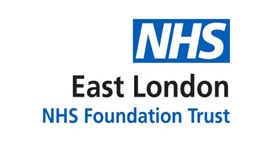 Slips, Trips and Falls Management (Inpatient) PolicyVersion Control SummaryCONTENTS1.	Introduction										52.	Principal Legislation and Guidance						53.	Definitions										64.	Scope										65.	Aim											66.	Responsibilities and Duties							77.	Prevention Procedures								88.	Fall Prevention Care Plan								99.	Interventions Following a Fall							910.	Training										1011.	Monitoring of Performance							1012.	References										12Appendix 1	Falls Risk Screening Assessment					13Appendix 2	Advanced Multi-Factorial Risk Assessment				16Appendix 3	 Best Practice Guidelines for the Management of the Fallen Patient	20                         (Post Fall Protocol)Appendix 4	Medicines/Drug List							22Appendix 5	Actions Recommended to be included Falls Prevention Care Plans	25Appendix 6	Statutory & Mandatory / Risk Management Training Needs Analysis	27Template1. 	INTRODUCTION	Falls and fall-related injuries are a common and serious problem for older people, particularly those who have underlying pathologies or conditions. People aged 65 and older have the highest risk of falling, with 30% of people older than 65 and 50% of people older than 80 falling at least once a year (NICE, 2013) . It is estimated that 34 % of all falls lead to an injury, although 30 % are likely to be minor injuries, 3% moderate injury and	1% will result in major injury (NPSA, 2010).	Falls in hospitals are the most common patient safety incidents reported in hospital trusts in England., Each year around 282,000 patient falls are reported to the NHS England‘s Patient Safety division from hospitals and mental health units (NPSA, 2011,2015). Although 96% of these incidents resulted in minor injuries or no harm even these can reduce patients’ confidence, lead to delays in discharge and the loss of independent living. (NPSA, 2010)	At an individual level, the consequence of falling can result in distress, pain, injury, loss of confidence, loss of independence and mortality. Falls are estimated to cost the NHS more than £2.3 billion per year. Therefore falling has an impact on quality of life, health and health care costs. (NICE, 2015).	A systematic approach to the assessment and prevention of falls in older people is essential to reduce harm. This policy and procedural documents describe the Trust’s approach to addressing this risk within ELFT inpatient hospital and community settings, whilst providing a duty of care to the patient, and a safe system of work for Trust employees.	This policy has been written with due consideration to: Health and Safety at Work Act (1974); the Manual Handling Operational Regulations (HSE, 1992); the Human Rights Act (1998); NICE clinical guideline CG161 (2013);NICE quality standard QS86 (2015) and guidance from the National Patient Safety Agency (NPSA, 2007, 2010, 2011).2. 	PRINCIPAL LEGISLATION AND GUIDANCE	The Management of Health and Safety at Work Regulations (1992) in line with the Health and Safety at Work Act (1974), include duties for people in control of workplaces to assess risks (including slips, trips and falls). They require that appropriate arrangements be implemented for effective planning, organization, control, monitoring and review of any measures to safeguard health and safety identified by risk assessment.	The National Institute for Clinical Excellence (2013). Clinical Guideline CG161: “Falls: Assessment and Prevention of Falls in Older People” sets out guidelines and key priorities regarding the assessment and prevention of falls in older people and the NICE (2015)  quality standards QS86 :’Falls in older people: assessment after a fall and preventing further falls, both guidelines have been adopted and have informed the development and review of this policy.	*Despite being specific to older people the principles of the NICE Guidelines can be applied across all age groups.3.	DEFINITIONS	SLIP:  A slip is to slide accidently causing the person to lose their balance; this is either corrected or causes a patient to fall	TRIP:  A trip is to stumble accidently often over an obstacle causing the person to lose their balance, this is either corrected or causes the person to fall	FALL:  A fall is an unintentional or expected loss of balance resulting in coming to rest on the floor, the ground or on an object below knee level (NICE 2015).4.	SCOPE 	This policy applies to all staff employed by the Trust who have responsibility for patient care and any patient for whom the Trust has responsibility.  This is a clinical policy which is supported by and must be read in conjunction with the following Trust policies:•	Trust Health and Safety Policy (2018)•	Clinical Risk Assessment and Management Policy (2011)•	Incident Policy (2013)•	Manual and Handling Policy (2013).•	ELFT Bed –Rail Policy (2014)	Staff and visitor falls to be managed in accordance with the Health and Safety at Work Policy (ELFT, March 2018)	This policy is written with consideration of the key NICE and NPSA guidelines and standards, it is linked to key ELFT policy as indicated and as recommended by the Royal College of Physicians (2015).5.	AIMS	The aims of this policy and the procedure are:•	To reduce the risk of falls and harm to patients, through implementation of falls prevention management and quality standards.•	Providing adequate falls risk identification and multifactorial assessment, recognising factors leading to falls and implementing appropriate actions and interventions for prevention and mitigation of injury when a likelihood of falling is present or a fall has occurred.•	To provide staff training in falls risk assessment, management and prevention and to raise patient awareness of the potential for falls•	To ensure all staff maintain a safe environment which reduces the risk of falling by any patient on Trust premises.6. 	RESPONSIBILITIES AND DUTIES	Trust Responsibilities & Duties	The Trust recognises its responsibilities to implement in full its duties in respect of the prevention of slips, trips and falls by safe and proper means.	The Trust delegates to the Chief Executive overall responsibility for the implementation of this policy and procedure, in turn this responsibility is delegated to the Directors and Senior Managers of the Trust.	Senior/General Managers Responsibilities & Duties	Senior Managers will produce risk assessments in their areas as required under the Management of Health and Safety at Work Regulations 1999, where falls are identified as a problem and ensure that appropriate actions are taken to reduce the risks as far as is reasonably practicable.   The risk assessment should include environmental factors as well as individual capability assessments.   Significant risks will be included on the directorate risk register and reviewed quarterly by the Directorate Management Team (DMT).	Where training is identified as a suitable measure the Directors/ Senior Manager will consult with Trust Training and Development Department about the availability of suitable programmes.	Assurance Departments Responsibilities and Duties	The Trust incident reporting database (Datix) will generate data on slips, trips and falls. The Trust Falls Group will produce periodic statistical reports on the nature and severity of such incidents and indicate trends.	Incidents resulting in serious injury or patient death are reported to the Health & Safety	Executive via RIDOR external agencies	Modern Matrons / Clinical Leads	Ensure that Falls Multi-Factorial Risk Assessment (Appendix 1) and the Advanced Falls Multi-Factorial Risk Assessment (Appendix 2) are used appropriately and staff are supported in the implementation of this process.	Ensure that all slips, trips and falls, including near misses are reported and incident forms completed as per Trust wide policy on the Management of Incidents (ELFT, 2013).	Employees Responsibilities and Duties	All employees must be cognisant of patient groups who have an increased risk of falls and ensure through due diligence that environmental hazards are identified and reported urgently.Employees must understand the process for reporting all incidents/near misses, involving staff, patients and others via Datix.	All employees must maintain a safe environment in line with the Health and Safety at Work Act 1974.	Employees adhere to the procedures as set out with this policy	Employees must adhere to the Trust Training requirements	Immediately following a patient fall, the Nurse in Charge must:•	Ensure patient safety and undertake a clinical assessment including a check for injury as part of the ‘Best Practice Guidelines for the Management of the Fallen Patient (Post- Fall Protocol) and in accordance with NICE Guidance QS 86 (2015) (Appendix 3).  Carry out the check before the patient is moved.•	Ensure that the incident form is completed for any incident resulting in a fall or a near miss.•	The Incidents Form must be submitted via Datix to the Trust AssuranceDepartment.•	Carry out an Environmental Risk Assessment on the clinical environment and take any action necessary to make the environment safe and record findings and actions takenIdentify the reason for the patients fall, where possible, record details in patients records and review their falls management and prevention care plan and assessment•		The Multifactorial Falls Risk Assessment must be discussed and reviewed with MDT 	within 1 week post the fall and details recorded in the patients records.7.  	PREVENTION PROCEDURES	In-Patient area across the Trust: Falls Risk Assessment1. 	All patients over the age of 65 must have a Falls Risk Assessment (appendix 1) completed and documented on admission. It will be the responsibility of the nurse coordinating the patients care to ensure that this is completed. Where a risk is identified a falls prevention care plan must be completed.2.	Patients with an identified risk must have an individualised falls prevention care plan and the assessments reviewed monthly or as risk is identified to change.3.	All older people must have a Multi Factorial Falls Risk Assessment (Appendix 1)  be carried out by the multi-disciplinary team (MDT) .The assessment should be completed at the first MDT review following admission or within the first week of admission.4.	The Multi Factorial Falls Risk Assessment (Appendix 1) must be reviewed monthly, after a patient has sustained a fall, if the patient’s presentation changes and if there are new risk identified. 5.		All patients over the age of 65 must be asked routinely whether they have fallen in the past year and asked about the frequency, context and characteristics of the fall/s6.	Patients in younger age groups, particularly between the age of 50 and 64 years of age (NICE, 2013) who are identified at risk or have had a previous fall must be offered a Multi Factorial Falls Risk Assessment (Appendix 1) to be completed and considered for an individualised a multifactorial intervention care plan.7.	Older people and people with an identified falls risk must be offered a home hazards assessment prior to discharge8.	Older people who are known to have recurrent falls should be offered strength and balance training (NICE, 2013)9.	Older People must have their medication reviewed as recommended by the NICE Clinical Guidelines CG161 (2013) as part of their Falls Risk Assessment. A brief summary of medications which can contribute to the risk of fall is available in appendix 4.	Each MDT has the opportunity to carry out a more advance multi factorial assessment, as indicted in appendix 2. Community - Falls Risk Assessment Patients identified as at risk in the community will be assessed using a multi factorial risk assessment. This will include patients receiving care from the community rehabilitation service, district nurses and community mental health services. Assessments should clearly identify risk factors and demonstrate suitable falls prevention care plan to reduce, remove or manage the risk8. 	FALL PREVENTION CARE PLAN	All patients who have an identified risk on the Multi Factorial Falls Risk Assessment must have an agreed individualised Falls prevention care plan to manage the risk of falling.	Where risks have been identified, necessary clinical and environmental actions must be taken and recorded to minimise the risks. These actions will be clearly documented in the patient’s Falls prevention care plan (as per NICE Clinical Guideline CG161, 2013).	Recommendations for inclusion in the falls prevention care plan are detailed in Appendix 5.9. 	INTERVENTIONS FOLLOWING A FALL9.1 	When a patient is found to have fallen on the floor or is known to have fallen on the floor, staff must attend to their needs and manage the situation in accordance with Trust  ‘Best Practice Guidelines for the Management of the Fallen Patient (Post Falls Protocol)’. (Appendix 3).The Best Practice Guidelines have been developed and reviewed to meet the standards set out in the NICE Clinical Guideline and quality standard (NICE, 2013, 2015). If actual/suspected harm identified the patient may need to be transferred to the Emergency Department. .9.2 	The circumstances surrounding a fall must be documented in the patient’s MDT notes. The patient must be reassessed using the Falls Multi Factorial Risk Assessment in light of the changing circumstances.9.3 	The patient’s care plan must be reviewed and alternative strategies deployed if appropriate. The goal of any falls prevention care plan must be to reduce the likelihood of falls whilst maintaining the patient’s dignity and independence.9.4 	The patient’s next of kin must be informed that a fall has occurred.9.5 	A medical physical examination of the patient must take place, with the results documented in the MDT notes.9.6 	The Datix electronic incident form must be submitted as soon as possible and before the end of the shift following the incident and details recorded in the MDT notes.Information on the incident form must include:-•	Circumstances surrounding the fall•	Whether the fall was witnessed and by whom•	Identified Risk, prior to the fall occurring •	Strategies to be put in place following the fall to reduce chance of a further fall occurring. 	The datix form must be updated by the manager responsible for reviewing the incident detailing the relevant interventions which took place within ten days after the fall.•	Result of physical assessment and confirmation that it took place•	Mobility and gait assessment•	MDT review of the fall•	Referral to falls clinic (when appropriate)10. 	TRAINING	The Trust has conducted a Training Needs Analysis to consider training requirements in relation to the management and prevention of slips, trips and falls in hospital. The summary template from the analysis is shown at Appendix 56	Full details of the training schedule, details of delivery of the training, booking arrangements and following up of staff who do not attend are to be found in the Trust Mandatory Training Policy.	OLM training available11. 	MONITORING AND PERFORMANCE11.1 	The Directors and Senior/General Managers/Modern Matrons will monitor all accidents and incidents involving slips, trips and falls. This will be based on the data generate by Datix on a monthly basis. The Senior/General Managers/Modern Matrons will ensure the incident form is completed so that sufficient information is provided. to inform action plans to be agreed in an aim to minimise and/or prevent falls.11.2 The Senior/General Managers/Modern Matrons of the Trust will ensure that an annual audit and review of slips, trips and falls is carried out in line with the Trust Policies and they will ensure that recommendations resulting are implemented. The results of the audit and recommendations will be made available to the Trust Quality Committee.11.3 The Senior/General Managers/Modern Matrons will ensure attend appropriate training.11.4 A Trust Falls Group will meet 3 monthly to oversee falls issues and quality improvement initiatives and annually the chair will produce a report. The key lessons from this process will be shared and utilised to review current practice and policy in the management and prevention of slips, trips and falls.REFERENCESHealth and Safety Executive. (1992).  Manual Handling Operational Regulation. London: HMSOHer Majesty Stationery Office (1974) Health & Safety at Work Act.  London: HMSONational Institute for Health and Care Excellence. (2013). Clinical Guidelines ‘Falls. The assessment and prevention of falls in older people’.  CG161. Available at: www.nice.org.uk/guidance/CG1611/guidance/EnglishNational Institute for Health and Care Excellence quality standard (2015).  Quality Standards QS86. ‘Falls in older people : assessment after a fall and preventing further falls’. Available at: www.nice,org.uk/guidance/qs86National Patient Safety Agency. (2007). The 3 rd. Report forms the patients SafetyObservatory.  Slips, Trips and falls in hospital.  London: NPSANational Patient Safety Agency (2010). Slips trips and falls data update NPSA: London Available from www.nrls.npsa.nhs.ukNational Patient Safety Agency (2011). Rapid Response Report: Essential care after an inpatient fall.   Available at: www.nrls.npsa.nhs.uk/altersRoyal College of Physicians. (2015). National Audit of Inpatient Falls audit report 2015.   London: RCP. APPENDIX 1FALLS MULTI-FACTORIAL RISK ASSESSMENTNotes to user of this tool:To be completed on admission or transfer to the ward/team/unitIf any risk factors are identified please complete a falls prevention care planPlease repeat the assessment:  weekly if a risk is identified, monthly if no risk identified, after a fall and if the patient’s presentation changes, in accordance with the Trust Policy on the Management and Prevention of Slips, Trips and Falls.APPENDIX 2ADVANCED MULTI- FACTORIAL FALLS RISK ASSESSMENTNotes to User of this Tool•	This assessment must be completed in accordance with the Policy and Procedure for the Management and Prevention of Slips, Trips and Falls in Hospital•	Staff Completing the AssessmentA nurse must be involved in the assessmentAppendix 3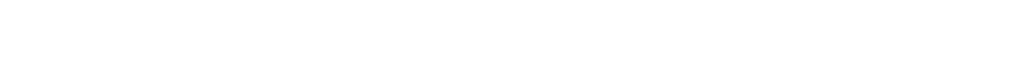 BEST PRACTICE GUIDELINES FOR THE MANAGEMENT OF THE FALLEN PATIENT (Post Fall Protocol)ELFT Falls Policy revised 2018Medicines/Drugs that can contribute to falls and disorientation in older people (APPENDIX 4)Note: The effects of alcohol can increase the risk of falls and disorientation in the elderly when taken with some medicines.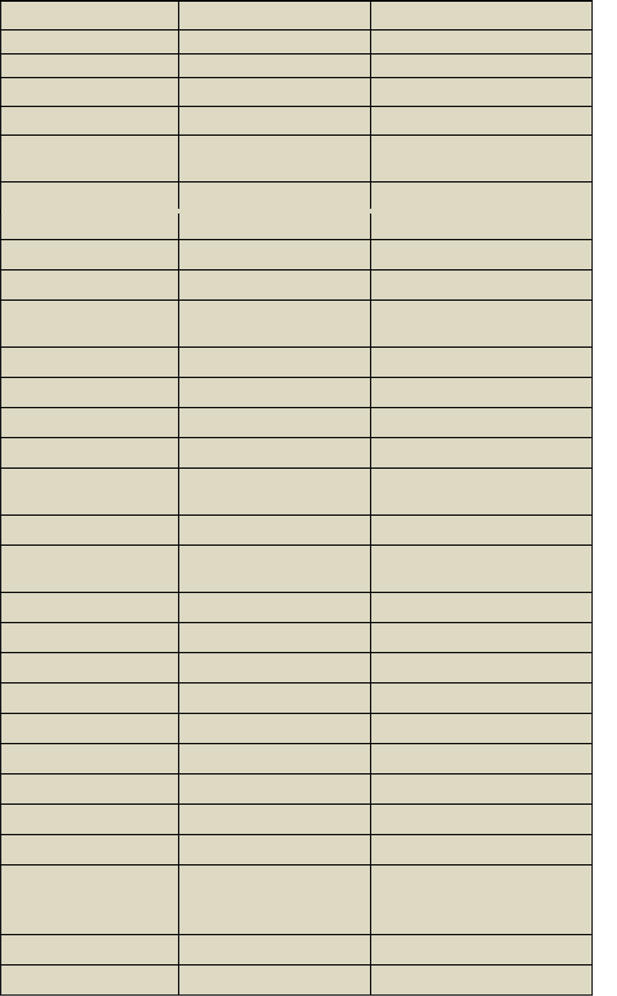 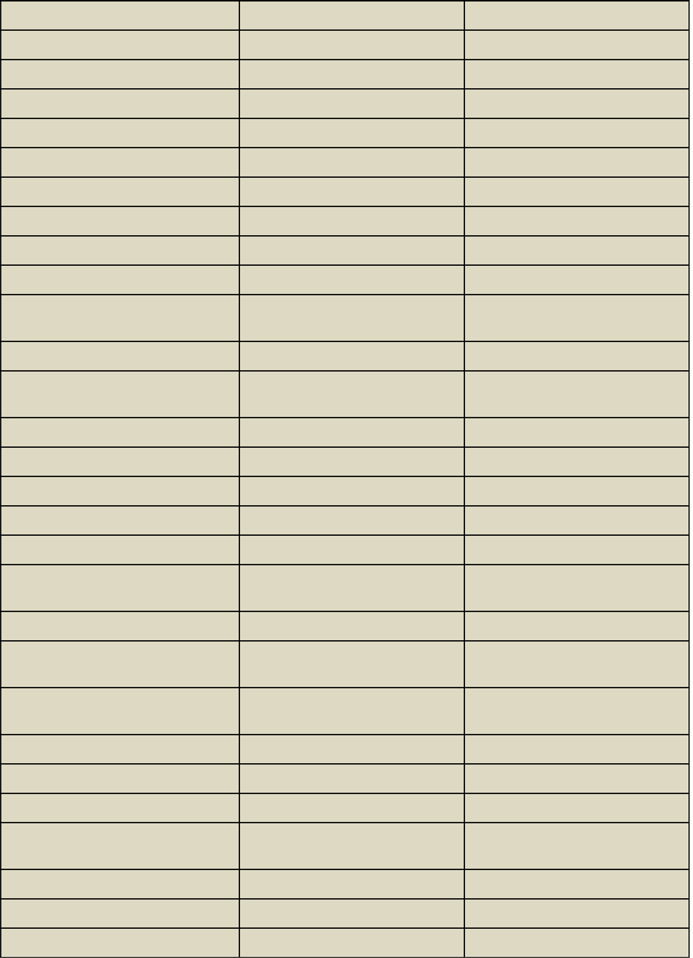 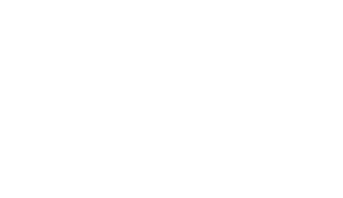 Side-effect of drugAntimuscarinicLow BP AntimuscarinicLow BP AntimuscarinicLow BP Low BPOsteoporosisDisorientationDrug induced Parkinson’sDiseaseLow BP Sedation, Drug InducedParkison’s DiseaseLow BP Antimuscarinic Antimuscarinic DisorientationLow BPSedation, disorientation, dizzinessLow BPDrug induced Parkinson’sDiseaseSedation, low BP, muscle rigidityLow BP Low BP SedationDrug induced Parkinson’sDisease Antimuscarinic DisorientationLow BPNotes on the use of colourRed = drugs that have antimuscarinic effects(see notes at end)Green = drugs that can cause sedation (see notes at end)Blue = drugs that can lower the blood pressurePurple = drugs that have a high risk of causing disorientationBlack = drugs which do not specifically fit in any of the above Yellow: - drugs that have a risk of bleeding on older peopleDrugs that can contribute to falls and disorientation in older peopleNote: The effects of alcohol can increase the risk of falls and disorientation in the elderly when taken with some medicinesNotes on the Chart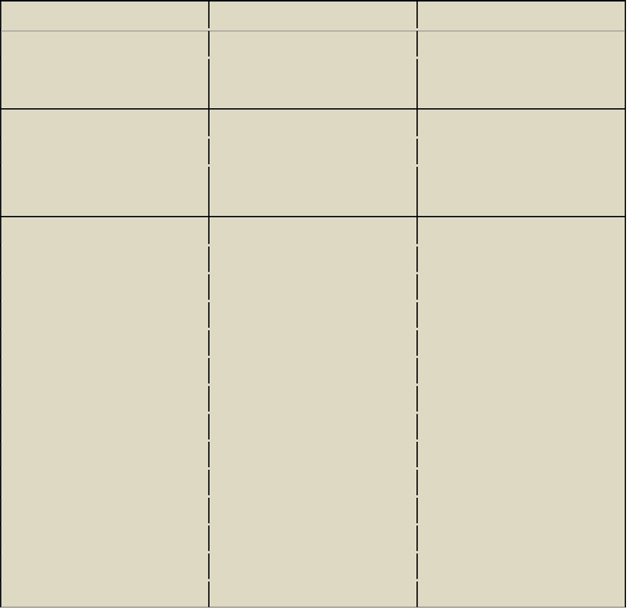 This is a general guide; the list is not comprehensive and shows examples only. Many drugs will have a number of side effects, only the main ones have been listed. Further information should always be sought. Brand names have not been included. The drug name is usually apparent on the box or strip of medication. The chart contains information derived form the BNF, studies on the relationship between drugs and falling, the “Beer Criteria” and North- East Derbyshire Primary Care Trust.Drugs that cause sedationAny drug which cause sedation can worsen a pre- existing or create a new state of disorientation in the elderly. It is one of the most common causes of drug-induced falls. However, almost any of the commonly used drugs can cause disorientation in the elderly as adverse effects in these people tend to present with disorientation as the main symptom.Drugs with Anitmuscarinic effectsThese are drugs which block muscarinic receptors in the nervous system. Actions of these drugs include relaxation of smooth muscle, decreased secretion of saliva, sweat and digestive juices and dilation of the pupil of the eye. Side-effects include drowsiness and blurred vision. Toxicity is common and can result in disorientation. Toxicity is often the cumulative effect of several medicines with antimuscarinic effects.These include antipsychotics, antidepressants, sleeping tablets and benzodiazepines.Drugs which affect the central nervous systemELFT Falls Policy revised 2015TCA* - Tricyclic Antidepressant                                                                                  They can cause disorientation, sedation, impaired balance and low BP, especially on standing  Ca channel blocker* - Calcium Channel blocker used to treat           and often also have antimuscarinic effects. Some drugs can also cause symptoms of cardiovascular problems                                                                                              Parkinson’s Disease such as tremor and abnormal body movements. It should beSSRI* - Selective Serotonin Reuptake Inhibitor (a type of	remembered that these drugs are often prescribed for conditions which in themselvesantidepressant)	can cause disorientation and sedation such as depression.Notes on the use of colour	Multiple drugsRed = drugs that have antimuscarinic effects (see notes at end)	The greater the number of drugs an older person takes, the greater the likelihood is of Blue = drug that can lower the blood pressure	then falling, especially if these drugs affect the central nervous or cardiovascular systems.Black = drugs which do not specifically fit in any of the abovecategories	Green = drugs that can cause sedation (see notes at end)Purple = drugs which have a relatively high risk of causing disorientation.Yellow= drugs which can cause bleedingAPPENDIX 5Actions Recommended to be included Falls Prevention Care PlansKey recommendations from the Royal College of Physicians to be included in a Falls Prevention Care Plan. Blood pressure – We recommend that all patients aged over 65 years have a lying and standing blood pressure performed as soon as practicable, and that actions are taken if there is a substantial drop in blood pressure on standing.Medication review – We recommend that all patients aged over 65 years have a medication review, looking particularly for medications that are likely to increase risks of falling.Visual impairment – We recommend that all patients aged over 65 years are assessed for visual impairment and, if present, that their care plan takes this into account.Walking aids – We recommend that trusts and health boards develop a workable policy to ensure that all patients who need walking aids have access to the most appropriate walking aid from the time of admission. Regular audits should be undertaken to assess whether the policy is working and whether mobility aids are within the patient’s reach, if they are needed.Continence care plan – We recommend that all patients aged over 65 years have a continence care plan developed if there are continence issues, and that the care plan takes into account and mitigates against the risks of falling.Call bells – We recommend that all trusts and health boards regularly audit whether the call bell is within reach of the patient and embed change in practice if needed.*Please note that only patients aged 65 or over were included in this audit. However, NICE CG161 also applies to people aged 50 to 64 who are    admitted to hospital and are judged by a clinician to be at higher risk of falling because of an underlying condition, and all patients aged 65 and   															RCP, 2015Multi Factorial Interventions which may be included in the care plan:•	Strength and balance training•	Environment/Home hazard assessment and interventions•	Vision assessment and referral•	Medication review with modification/withdrawal(NICE, 2013)APPENDIX 6STATUTORY & MANDATORY / RISK MANAGEMENT TRAINING NEEDS ANALYSIS TEMPLATE SUBJECT AREA:   Management & prevention of slips, trips and fallsTRAINING LEAD(S) / SUBJECT MATTER EXPERT (NAME & JOB TITLE):  Tracy Lindsay – Lecturer PractitionerSUMMARY OF HOW TRAINING NEED WAS IDENTIFIED (e.g. national guidance/legislation, requirements of regulatory body, Trust policies etc.):•	Standard 6 of the NSF for older people (DH, 2001).•	NICE clinical guidelines on the Management of Falls CG 161 (2013)•	NICE Quality Standard QS86: Falls in older people: assessment after a fall and preventing further falls (2015)•	NPSA, report on falls (2007)•	NPSA, update on falls statistics (2010)•	Trust policy on the Management and prevention slips, trips and falls (2018)•	NHSLA Risk Management Standards (NHSLA 2008)SUMMARY OF WHO WAS CONSULTED / INVOLVED THE TRAINING NEEDS ANALYSIS PROCESS:•	Workshops offered to staff evaluated in a very positive way by staff who attended and they requested a regular update.•	General Managers of the MHCOP service have identified a need for an update on falls management over the last 18 months.•	As part of the commissioning consultation, general managers, modern matrons and PINs requested the falls workshop for this academic year and stated it was part of staff PDPs.•	All professional leads within the MHCOP services across the Trist were consulted with via email and some in person, on the content of the policy and training/workshop.  Also discussed the content and delivery with Ms Evans- Head of Assurance.DESCRIPTION OF HOW THE STAFF GROUPS REQUIRING THE TRAINING WERE IDENTIFIED:•	Modern Matrons, PIN’s and professional leads are responsible for identifying those in need of the training.  However this is mandatory for all inpatient nurses in MHCOP services, in accordance with Trust policy.TRAINING NEEDS ANALYSIS TEMPLATEVersion number :6.0Consultation Groups Falls groupSenior nurse meetingApproved by (Sponsor Group)Borough Lead NursesRatified by:Quality Committee Date ratified:1 August 2018Name and Job Title of author:Lead NurseExecutive Director lead :Chief NurseImplementation Date :July 2018Last Review Date May 2018Next Review date:July 2021Services Applicable toTrustwide√Mental Health and LD Community Health Services VersionDateAuthorStatusComment1.0June 2008Tracy LindsayFinalTo be read in conjunction with Healthand Safety Policy2.0August2009Tracy LindsayReviewed3.0September2011Michael McGheeTracy LindsayMinor amendments4.0July 2014Falls GroupMultifactorial RiskAssessment introduced in accordance with NICE (2013), FRAZE removed & Minor amendments.5.0June 2015Falls GroupMinor amendments to reflect NICE standards86 (2015) and staff feedback6:0May 2018Falls GroupMinor amendments to reflect NICE standard 176 & feedback from staff & incidents included amendments to the assessment, BPGS & Medicines/Drug List.NoFalls Risk QuestionsDateDateDateDateNoFalls Risk QuestionsNoFalls Risk QuestionsYes/NoYes/NoYes/NoYes/No1Does the patient have a history of falls? How many in the last year? _____2Does the person have a fear of falling?3Does the person report or have any problems with gait? 4Does the person report or have any problems with gait balance?5Does the person have any evidence of muscle weakness6Does the person have any limitations and/or mobility issues?7Does the person use a mobility aid?Do they have it with them?8Does the person suffer from Postural Hypotension?9Does the person suffer from dizziness/Faintness (pre-sycope) or faints (syncope)?10Does the person have any vision issues?Do they wear glasses Do they have them with them?11Is the person taking/prescribed 4 or more medication?12Is the person fully orientated to time, place and person13Does the person have any problems with continence: urgency/frequency/incontinence?14Does the person have any evidence of osteoporosis or known to have osteoporosis?15Does the person have any problems with the condition of their feet?16Does the person have appropriate footwear?  (non slip & securely fitted17Does the person have reduced appetite or dietary intake?  Any signs of malnutrition or dehydration?  Any difficulty eating or drinking?Care plan completedCare plan completedYes/NoYes/NoYes/NoYes/NoAssessor’s signature & DesignationAssessor’s signature & DesignationDate:Comments on Assessment 1Signature & DesignationMDT comment & DateDate:Comments on Assessment 2Signature & DesignationMDT comment & DateDate:Comments on Assessment 3Signature & DesignationMDT comment & DateDate:Comments on Assessment 4Signature & DesignationMDT comment & DateFirst NameLast NameDate of BirthWard/Team/UnitRisk Factors & EnquiryDate A1Date A2Date A3Date A4Identified Issue(s) (Please Dateor note A1,2,3 or 4)Suggested interventionsRisk Factors & EnquiryIdentified Issue(s) (Please Dateor note A1,2,3 or 4)Suggested interventionsRisk Factors & EnquiryYes/NoYes/NoYes/NoYes/NoIdentified Issue(s) (Please Dateor note A1,2,3 or 4)Suggested interventionsHistory of FallsTwo or more falls in the last 6 months?How many falls in the last 6 months?Explained? Unexplained?Activity at time of fall? When? Where? Pattern?Review incidents. Investigate cause?Provide patient/carer leaflet &educationAsk patient regularly about whether they have sustained a fallPhysical Health related to the fallAny signs of infection?Any black outs or LOC before falling?(AVPU) Any dizziness before falls?Any dizziness on standing or turning?Known physical conditions?Refer to Dr or GP for furtherinvestigationTake regular lying & standing BPFear of fallingDo they have a fear of falling? Are there any confidence issues? Identify their concernsConsider 1:1 therapeutic discussion to explore identified fearsConsider referral to PsychologistMobilityCan patient stand up from chair independently?Do they use a mobility aid? Do they use the aid safely? Do they furniture walk?How do they walk at home/outside?Mobility Aids- provide details,Ferrules - do they need replaced? Consider OT or Physio referralGait and BalanceIs there a problem with balance?Is there a problem with muscle strength?Is there a problem with gait?Consider OT or Physio referralAppropriate foot wearClosed toes/closed heals? Non slip sole?Securely fitted?Mobility Assessment Completed?Request carer to obtain within 24.hrs. Offer temporary replacement slippers. If offer declined- pt choice, document outcome/ discussion in care planCheck condition of feetAny identify problems with foot care, bunions, nails,oedema, hard skin, redness or swelling? Pain or discomfort?Refer to podiatry/chiropodistRequest suitable shoes from family/carersPainDoes pain affect their mobility?Where is the pain? How is it managed?Discuss with MDT the pain managementplanCardiovascular ProblemsPostural Hypotension?Dizziness? Syncope? Tachycardia?ECG : discuss with MDT & to bereviewed by GP/Dr.If Hypotension - daily lying and standingMetabolic DisorderKnown diabetic? Type 1 or 2Insulin dependent?Retinopathy (when was last eye test)?Review by Dr or GPNutrition and HydrationAny reduces appetite or dietary intake?Any difficulties eating?Any specific dietary needs?Any signs of dehydration?MUST assessment, consider referral todietician, weekly weightsMedicationOn 4 or more medications?Date of last review?Review with MDT. Involve pharmacistCheck when last review by Dr/GPHigh risk medicationExplore high risk drugs with Trust list, with particular attention to:Hypotensive? Benzodiazepine/ Hypnotic? Antipsychotic? Antidepressant?If yes, arrange for a medication review with Dr or GP – regular reviews Consider sleep chartVisionDo they wear glasses ? Bifocal/varifocals?Any change in vision in the last 6/12?Date of last eye test?Check patient can see items at the end of bed.HearingDo they have hearing problems?Do they wear a hearing aid?Check battery of hearing aidUrinary issuesIs there a problem?Do they use aids? E.G Commode, Urinal, PadsDo they require assistance to attend their toileting needs?Consider the need for assistance/aids atnightAlcohol and non prescribed drugsIntake of units above the recommended intake?Do they use non prescription or illicit drugs?Mental HealthAny memory problems?Diagnosis of dementia?Any issues with anxiety/depression? Known to mental health services? MMSE / ACE 111CAM, Bloods, urinalysis, agree level ofobservationOsteoporosis screenAny bone fracture since age 40?Taking oral steroids or have done previously? History of low trauma fractures (from standing height or below)?Any family history of osteoporosis (maternal hipfractures)?Prescribed systemic steroids ≥ 3/12?Is patient compliant on medication to improve bone density?FRAX by doctor/ trained nurse within 2days of admissionCompliance with osteoporosis medsA1A1NurseNurseOTOTDrDrA2A2NurseNurseOTOTDrDrA3A3NurseNurseOTOTDrDrA4A4NurseNurseOTOTDrDrASSESSMENTASSESSMENTBEFORE ASSISTING THE PATIENT TO RISE:BEFORE ASSISTING THE PATIENT TO RISE:At all times maintain safe moving and handling techniques to ensure the clients, your colleague and yourown safety and well beingAt all times maintain safe moving and handling techniques to ensure the clients, your colleague and yourown safety and well being1Assess the immediate environment for hazards & call for assistance.2Communicate with client–Observe level of consciousness and response and ascertain events leading to the fall where possible. If the patient is unconscious move directly to point 14.3Determine if the patient responds to touch/pain (spinal injury).4Question and observe the patient for any evidence of pain (particularly in the pelvic area).5Observe and then examine all limbs and joints to determine if there is full movement and rotation in each limb and joint (working from head to toe, as instructed in the Fall Workshop)6Observe and then examine each limb and joint for redness and/or swelling.7Observe and then examine the patient’s legs and observe for any evidence of shortening or impaired rotation.8Observe and then examine the patient for evidence of any bruising, lacerations or further injury.N.B. IF A PATIENT RISES FROM THE FALLEN POSITION INDEPENDENTLY, ASSIST THE PATIENT TO A PLACE OF COMFORT & PRIVACY. STEPS 1 - 8 MUST BE COMPLETED IMMEDIATELY AND THEN CONTINUE TO CARRY OUT ACTIONS FROM POINT 9.N.B. IF A PATIENT RISES FROM THE FALLEN POSITION INDEPENDENTLY, ASSIST THE PATIENT TO A PLACE OF COMFORT & PRIVACY. STEPS 1 - 8 MUST BE COMPLETED IMMEDIATELY AND THEN CONTINUE TO CARRY OUT ACTIONS FROM POINT 9.ASSISTANCE / INTERVENTIONASSISTANCE / INTERVENTIONIF THERE IS FULL MOVEMENT AND ROTATION OF LIMBS AND JOINTS AND NO INDICATION OF PAIN:IF THERE IS FULL MOVEMENT AND ROTATION OF LIMBS AND JOINTS AND NO INDICATION OF PAIN:9The patient must be assisted to rise and mobilise using safe moving & handling techniques.10Examine the patent’s level of weight bearing, mobility and transfer and compare it with their functioning prior to the fall.11Re-examine for any evidence of redness and/or swelling of limbs and joints, particularly the pelvic area and re-examine for other injury.IF PATIENT IS IN PAIN:IF PATIENT IS IN PAIN:12If there is any evidence of pain or concerns about the limbs/joints (shortening and/or impaired rotation, swelling and/or redness) then the patient must be made comfortable where they are – maintain their privacy& dignity as far as possible.  DO NOT MOVE THEM13DO NOT MOVE THEM – ensure someone stays with the patient, verbally reassuring them and explaining the process.14Inform the Duty Doctor*/emergency services (dependent on local policy) immediately and act on direction and advice received. If specialist equipment is required for client care, ensure this is clearlycommunicated on the phone to the emergency services, to allow them to come prepared.Duty Doctor and or GP must be informed within 30 minutes of the fall occurring.The patient must be offered a medical examination after sustaining a fall.N.B. * THE CLINICAL DECISION IN RELATION TO THE ACTION TAKEN IS THE RESPONSIBILITY OF THE EXAMINING HEALTHCARE PROFESSIONAL (HCP).N.B. * THE CLINICAL DECISION IN RELATION TO THE ACTION TAKEN IS THE RESPONSIBILITY OF THE EXAMINING HEALTHCARE PROFESSIONAL (HCP).NEUROLOGICAL OBSERVATIONSNEUROLOGICAL OBSERVATIONS15A patient who has sustained an unwitnessed fall must have neurological observations completed.16A patient who is witnessed to have banged or injured their head must have neurological observationscompleted.17Neurological observations must be completed and recorded every 15 minutes or until such time asthe Duty Doctor/Doctor responsible for the clinical area examines the client or instructs otherwise.(If Neurological Observationsto continue then carry out in line with NICE Clinical GuidelinesCG176:Head Injury). Neurological Observation chart is available on Trust Intranet18An patient who sustains an unwitnessed fall, who bangs or injures their head as a result of a fall; must be observed for signs of: loss or fluctuating consciousness; persistent headaches; seizures; amnesia, vomiting or Glasgow Coma Scale of less than 15.   If there are any concerns following a unwitnessed fall or head bang/injury, please seek immediate medical advice (NICE, CG176:Head Injury)AFTER THE PATIENT HAS BEEN ASSISTED TO RISE:AFTER THE PATIENT HAS BEEN ASSISTED TO RISE:18Verbally reassure the patient.19Assist the patient to a comfortable chair or place of their choice.20Ensure someone remains with the patient and blood pressure, temperature, pulse and respiration rate are recorded and monitored. (6 hourly for 48 hours, lying and standing BP)ADMINISTRATIONADMINISTRATION21Inform the Duty Doctor/Senior Nurse (according to local policy) immediately.22Complete the incident form and record all details in the MDT notes, including the baseline observations. Theinformation must be recorded as soon after the incident as is possible.NB: Complete the Datix at indicated in the Trust Policy for the Management and Prevention of Slips, Trips and Falls. Ensure the time and the location of the fall are all recorded on the Datix incident form and the MDT records. Ensure you record on the incident form and MDT records that you cared for the client in accordance Best Practice GuidelinesNB: Complete the Datix at indicated in the Trust Policy for the Management and Prevention of Slips, Trips and Falls. Ensure the time and the location of the fall are all recorded on the Datix incident form and the MDT records. Ensure you record on the incident form and MDT records that you cared for the client in accordance Best Practice Guidelines23Inform the next of kin as soon after the incident as possible and always before the end of your duty andrecorded details in the MDT notes24At the first available opportunity review the client’s Falls Risk Assessment; review and discuss the falls MDTMulti Factorial Assessment and care plan with the MDT.25Report the incident and the actions taken to colleagues on duty, to new staff taking over the shift, DSN andmembers of the MDT.Target staff groupsTarget directorates for trainingType of trainingMandatory / Statutory /recommendedContentBrief overview of the content of the trainingDelivery Method & DurationDelivery mode(Induction / update / corporate training / site specific / other)Frequency of update(if applicable)Nurses andOTsNurses & OTsMHCOP, OlderPeople In patient areas& high risk areasCommunity, Adult& Forensic servicesMandatory for MHCOPinpatient areas.Recommended for all other high risk areas and at the discretion of the manager in accordance with the Trust policy on the management and prevention of slips,trips and falls.Recommended for all areas with service users over the age of50Background to falls inhospitalFalls prevention and managementMedicine management &implication for risk of fallsFalls assessment & care planningFalls Risk Awareness½  day workshopOnline programmeCity Universityin practical rooms with hoist and spaceOnline within theTrust2 yrs.As indicated by line manager